Internship AgreementThis internship agreement is between <<Intern Name>>, a student of <<College/University Name>>, and <<Company Name>>, a temporary employer.This is a (paid/unpaid) internship. <<Company Name>> provides no guarantee or offer of employment at the conclusion of the internship.(Optional, if paid. ) <<Intern Name>> will be compensated at a rate of ($XX per hour) or ($XX as a stipend).The internship is scheduled to run concurrently with (Semester/Summer Break) from <<Start Date>> to <<End Date>>, with the expectation of the student intern to work on average approximately (xx) hours per week.The project to be completed during this internship includes: (list project details)The skills required for this internship are:ABC 	The learning objectives for the student intern are:ABC 	As an internship is a career-based, on-the-job learning opportunity for the intern, regular feedback will be provided to the student throughout the duration of the internship.(Optional, if credit is provided) In addition, this internship has been approved for (x) college credits from <<College/University Name>> per the attached documentation.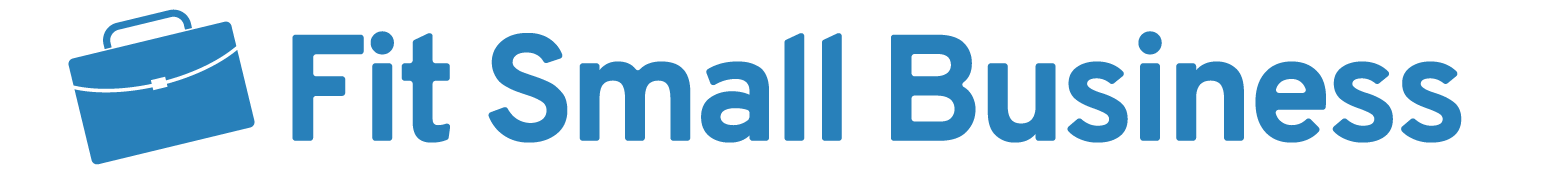 Student NameMajorSignature and DateCompany Representative NameJob TitleSignature and DateEducational Representative NameDepartmentSignature and Date